Sesongprogram 2019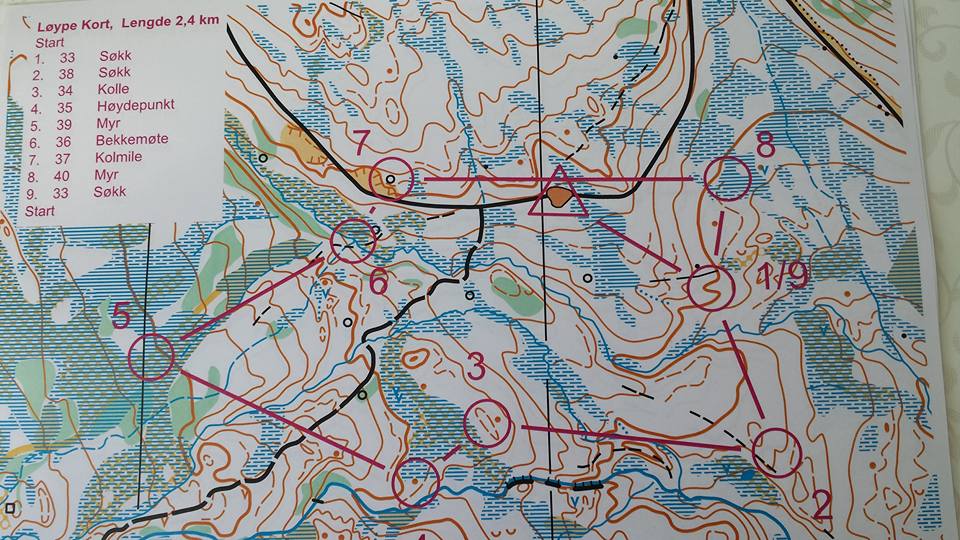 OK FJELLStyre for 2019Leder:				Øivind Aunøien		Nestleder:			Vidar Tronsaune	Kasserer:				Eivind Langseth	Sekretær:				Harald Moen			Kartansvarlig			Vidar AunøienNybegynnerkurs torsdag 30.5 kl 17.00 ( før O-løpet)  i Bollingmomarka, ved Gåstjønna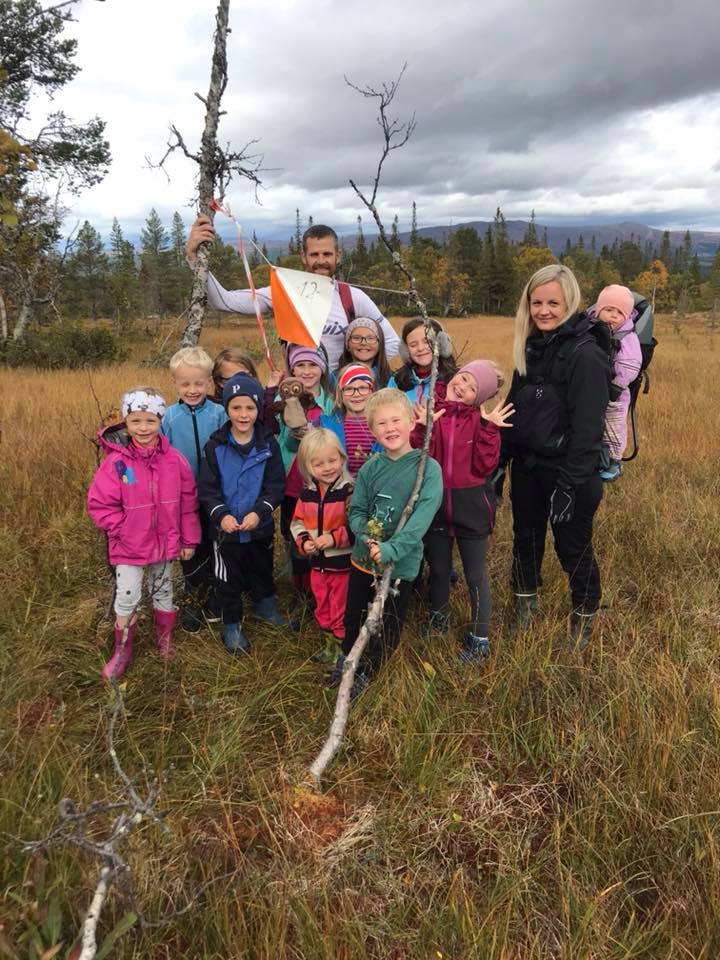 Terminliste 2019Deltagelse på fem løp arrangert av OK Fjell gir deltagerpremie! Oversikt over andre løp FJELLTRIM 2019FjellTrimmen arrangeres i år for 30. gang. Det er satt ut 8 poster i tiden 23. juni til 29. september.Du må selv kjøpe kartene Haltdalen 1620 I og Ålen 1720 IV. Statens kartverk har gitt ut nye – vannfaste /rivesikre kart Aursunden (Dekker tidligere Ålen, Røros, Stuggusjøen og Brekken) og Forollhogna (dekker tidligere Budal, Haltdalen, Forollhogna og Vingelen). Disse kartene er oppdatert etter 2010.I FjellTrimposen er det vedlagt kartkopi  for de to postene på Forollhogna 1620 II.FlerårspremieringDeltagere som fullfører FjellTrimmen for 10. gang får ei T-skjorte og de som fullfører for 20. gang får ei overtrekksjakke. Begge med FjellTrim-trykk. De to første 30. årspremiene kan bli utdelt i år.I 2019 er det Bente Gjære og Ivar Volden som har mulighet til å få 20-årspremie, mens Liv Sunde Moan kan få 10-årspremie.Vil du vite hvor mange ganger du har fullført FjellTrimmen eller du har andre spørsmål, ta kontakt med Magne Idar, tlf. 476 56 915 eller e-post: magne.idar.evenas@gmail.comFjellTrimposer selges hos:Coop Marked Haltdalen og Coop Marked Ålen og koster kr. 200,-.FjellTrimposter sommeren 2019 (flere detaljer på kontrollkortet):Sted:			            	 	Avstand (luftlinje) fra foreslått utgangspunkt:Slåttbua (søndre)			2,0 km  fra Bringenvegen (Grønsetvegen sør for Bredtjønna)Tverråfjellet (lite høgdepunkt)	 	3,0 km 	fra Nordaunet i AunegrendaFallan (lite høgdepunkt) 	      	1,2 km 	fra Øyvegen i Aunegrenda (Like før Raudåvollen)Limstenstjønna (utløpsos)		3,4 km 	fra Fellessetra ved Flangstjønna Kjøligruva nedl.      			3,8 km 	fra bom på Kjølivegen ovafor Jensåsvollan ved                                                                                 RiastvegenSvarttjønna NORD 	                        	2,2 km 	fra Killingdalsvegen ved GraftåsvollanBukktjønna (utløpsos) 	      		2,9 km 	fra Øyungsvegen ved MorkavollenBergtjønna (utløpsos)	  		2,1 km 	fra Elgsjømoen Kvitteringskortet leveres til Magne Idar Evenås, Nørvegen 32, 7380 Ålen innen 1. november. For å få godkjent må du ha kvittert på minst 7 poster.Premiering: Gavekort på kr. 1000,- trekkes blant alle som har levert godkjent kontrollkort.  Andre uttrekkspremier i tillegg.Premieutdeling på OK Fjells årsmøte i januar.Fjelltrimåpning ved Kjøli gruve søndag 23. juniÅpninga av årets Fjelltrim med fellestur til den nedlagte Kjølgruve.Oppmøte P-plass ved bommen på Riastvegen på Reitan kl. 11.00.Samkjøring derfra til P-plass ved bommen på Kjølivegen ovafor Jensåsvollan.Ca. 4 km å gå etter gruvvegen til Kjøli.Ta med drikke. OK Fjell ordner noe å bite ti.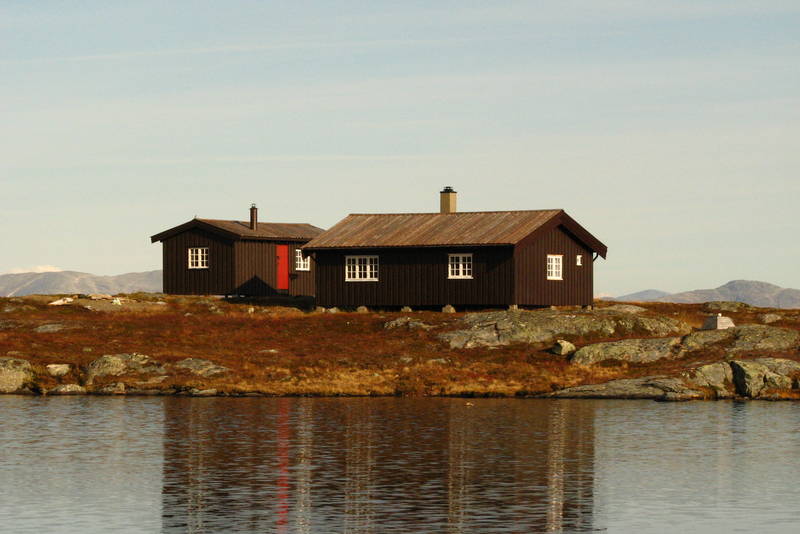 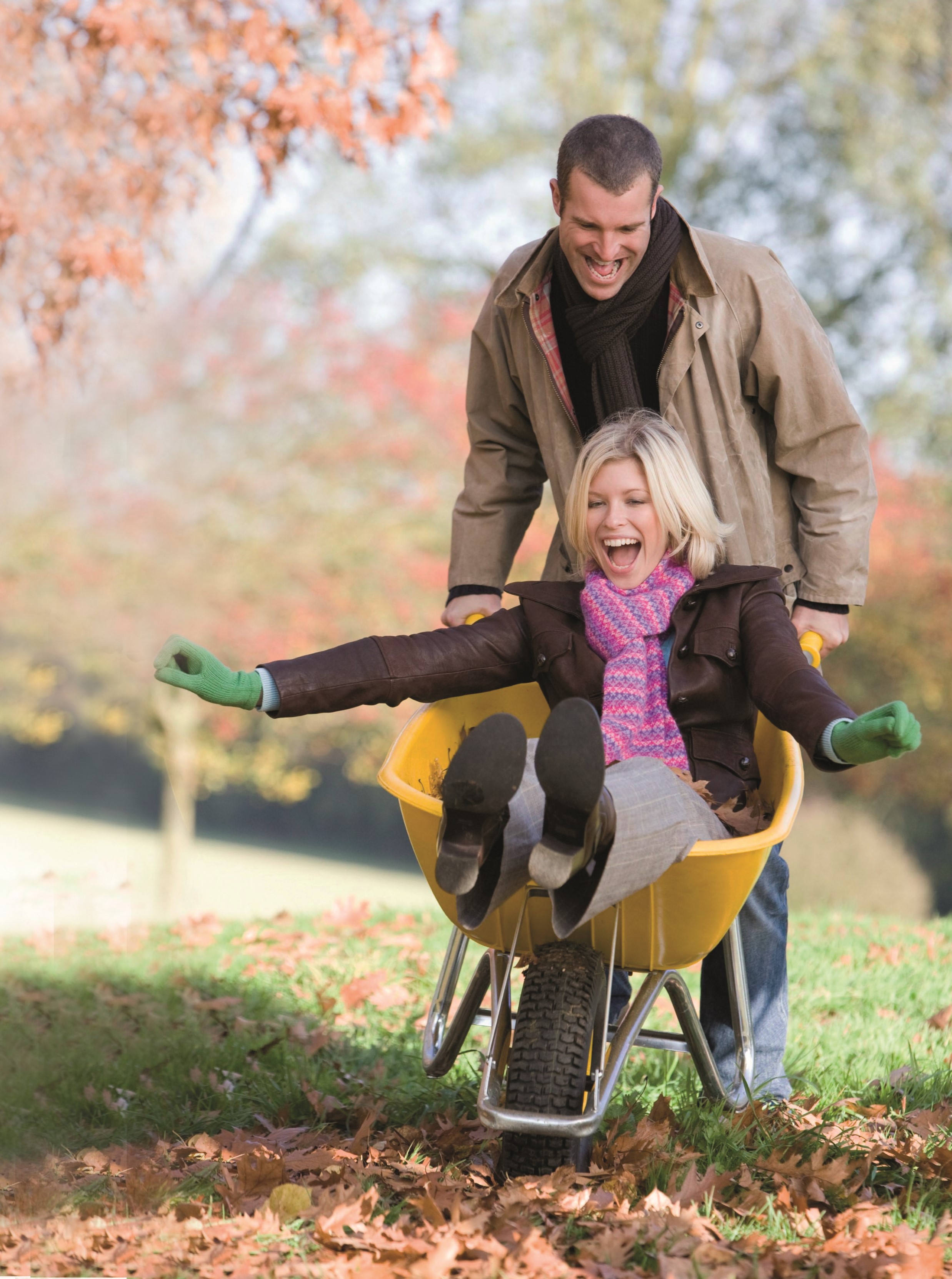 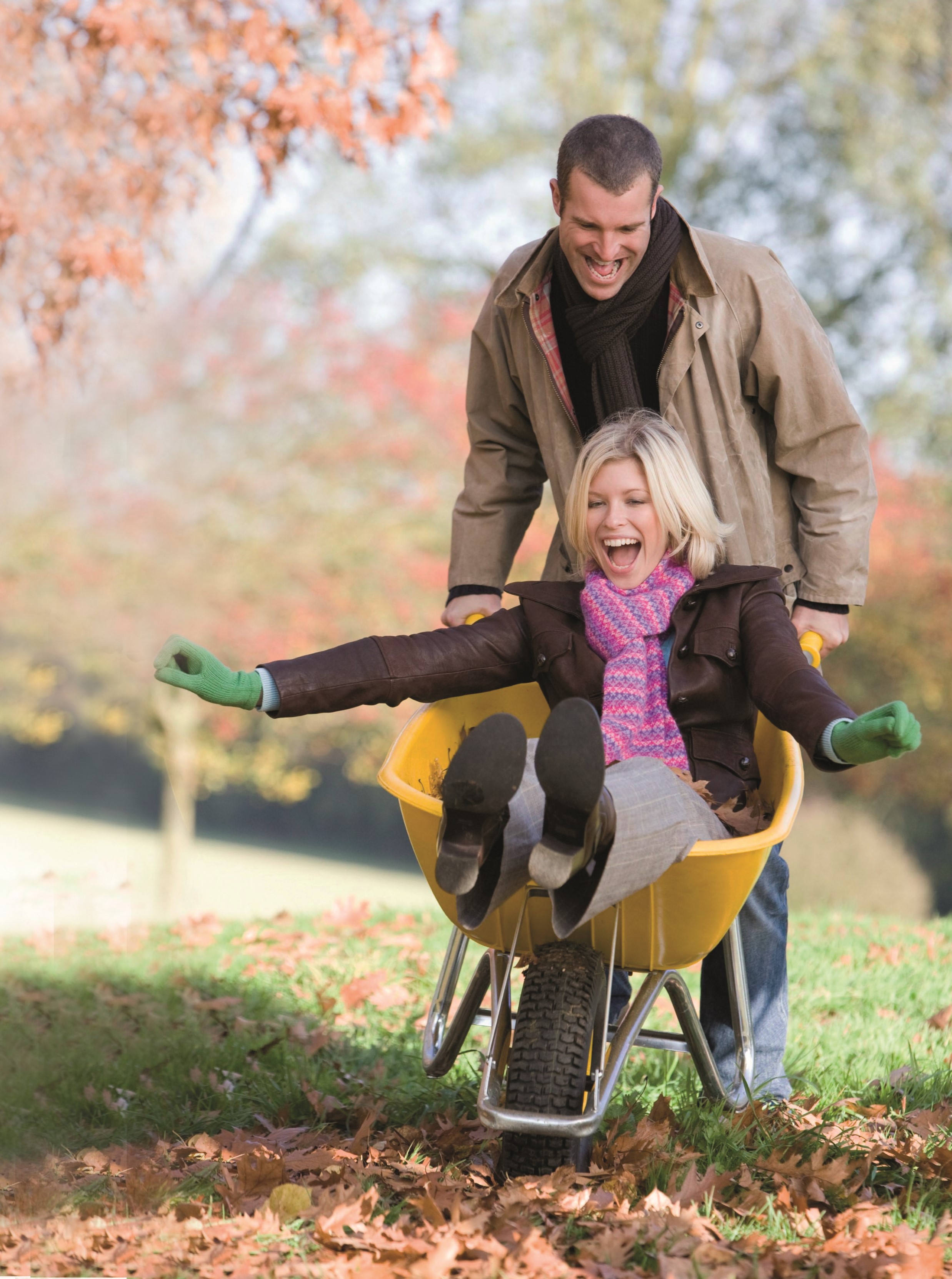 DagDatoKl.Type løpKartOppmøteTirsdag7.mai18.00O-serieløp 1Kneppen-RøstfloenBerget   Lørdag11. mai16.00Treningsløp OK FjellHaltdalen StadionHaltdalen StadionVidar AOnsdag15.mai18.00O-serieløp 2Verdens o-dagKneppen-RøstfloenØverhaugenLørdag 18.mai16.00Treningsløp OK FjellBollingmomarkaBollingmomarkaHarald MMandag20.mai18.00O-serieløp 3Kneppen-RøstfloenHalguttubakkenLørdag 25. mai12.00ArmfeldtløpetMotbakkeløpGammelgårdenØivind, John, Eivind,  Vegard, Ivar, Arnt, Vidar TTirsdag 28. mai18.00O-serieløp 4Ålen VestHolden SkistadionTorsdag30.mai18.00Treningsløp OK FjellBollingmomarkaBollingmomarkaKlubbmesterskapØivind AOnsdag5. juni18.00O-serieløp 5HessdalskjølenRøde kors-hyttaLørdag 8.juni12.00Pinstiaftaløpet OK FjellAunegrendaAunegrendaAnders Brennås, Vidar T.Søndag 16. juni12.00Bygdaliv OK FjellHaltdalen StadionHaltdalen StadionVegard, Eivind, ArntTirsdag 6. august18.00Treningsløp OK FjellBollingmomarkaBollingmomarka Sunniva, OttarSøndag 11. august16.00OK FjellAunegrendaAunegrendaVidar A.Onsdag 21. august18.00O-serieløp 6NØ-karusell 4Hessdalskjølen eller ØverhaugenHessdalskjølen eller Øverhaugen.Mandag2. sept. 18.00O-serieløp 7Fjell-o kartKillingdalLørdag7.sept16.00SlæppOPPLesetmarkaLesetmoen ØivindTorsdag12. sept. 18.00O-serieløp 8NeglbitenÅlen VestHolden Skistadion18. – 19. maiO-Troll-leir (9-12 år)Tron Ungd. senter23. maiNØK Karusell 1Nansen I.L.26. maiKM MellomdistanseMelhus I.L.30. maiNØK Karusell 2Folldal I.F.13.juniNØK Karusell 3Kvikne I.L.17. juniKveldssamling 13-20 årOs/Dalsbygda22.-23. juniOppdal 2-dagers Freidig I.L.28.- 30. juniO-festivalen Larvik OK5.juliSommerløpene i NØ sprintRøros I.L.6. juliSommerløpene i NØ mellomdistanseOs I.L.7. juliSommerløpene i NØ langdistanseI.L Nansen14.juliMoskusspretten DovrefjellWing OK2. - 7. august Hovedløp og O-landsleirTynset I.F. 21. augustNØK Karusell 4Ålen I.L 23.- 25. Aug.Midt-Norsk MesterskapStjørdals-Blink7. sept. KM Langdistanse NTNUI11. sept NØ-Mesterkap Røros I.L.